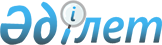 О внесении изменений и дополнений в постановление Правительства Республики Казахстан от 8 февраля 2011 года № 101 "О Стратегическом плане Министерства туризма и спорта Республики Казахстан на 2011 - 2015 годы"
					
			Утративший силу
			
			
		
					Постановление Правительства Республики Казахстан от 23 декабря 2011 года № 1588. Утратило силу постановлением Правительства Республики Казахстан от 31 марта 2012 года № 414

      Сноска. Утратило силу постановлением Правительства РК от 31.03.2012 № 414.      В соответствии с пунктом 7 статьи 62 Бюджетного кодекса Республики Казахстан от 4 декабря 2008 года Правительство Республики Казахстан ПОСТАНОВЛЯЕТ:



      1. Внести в постановление Правительства Республики Казахстан от 8 февраля 2011 года № 101 "О Стратегическом плане Министерства туризма и спорта Республики Казахстан на 2011 - 2015 годы" (САПП Республики Казахстан, 2011 г., № 18, ст. 217) следующие изменения и дополнения:



      в Стратегическом плане Министерства туризма и спорта Республики Казахстан на 2011 - 2015 годы, утвержденном указанным постановлением:



      в разделе 3 "Стратегические направления, цели, задачи, целевые индикаторы, мероприятия и показатели результатов деятельности":



      в подразделе 3.1. "Стратегические направления, цели, задачи, целевые индикаторы, мероприятия и показатели результатов":



      в Стратегическом направлении 1. "Становление Казахстана центром туризма Центрально-Азиатского региона":



      в цели 1.1. "Создание высокоэффективной и конкурентоспособной туристской индустрии. Коды бюджетных программ: 011, 104, 025, 009":



      в задаче 1.1.1. "Формирование национального туристского продукта":



      строку:

      "                                                                 "



      изложить в следующей редакции:

      "                                                                 ";



      в задаче 1.1.2. "Продвижение национальных туристских продуктов на международном и внутреннем рынках":



      строку:

      "                                                                 "



      изложить в следующей редакции:

      "                                                               ";



      в мероприятиях для достижения показателей прямых результатов:



      после строки:

      "                                                               "



      дополнить задачей 1.1.3. следующего содержания:

      "                                                                 ";



      в разделе 4 "Развитие функциональных возможностей":



      графу "Мероприятия по реализации стратегического направления и цели государственного органа" дополнить строками 15 и 16, следующего содержания:

      "15. Реализация мер по развитию информационных технологий Министерства: 

      1) обеспечение использования информационного интранет-портала государственных органов сотрудниками министерства в 2011 году до 100 %;

      2) автоматизация функций Министерства";



      16. Обеспечение информационно-телекоммуникационных сетей министерства современными средствами криптографической защиты информации в 2011 году на 100 %.";



      в разделе 7 "Бюджетные программы":



      таблицы 7.1.2, 7.1.5, 7.1.7, 7.1.8, 7.1.9, 7.1.11, 7.1.13,  7.1.14 изложить в новой редакции согласно приложению 1 к настоящему постановлению;



      дополнить таблицами 7.1.16, 7.1.17 согласно приложению 2 к настоящему постановлению;

      "Свод бюджетных расходов" изложить в новой редакции согласно приложению 3 к настоящему постановлению.



      2. Настоящее постановление вводится в действие со дня подписания и подлежит официальному опубликованию.      Премьер-Министр 

      Республики Казахстан                       К. Масимов

Приложение 1        

к постановлению Правительства

Республики Казахстан    

от 23 декабря 2011 года № 1588

Таблица 7.1.2

Таблица 7.1.5

Таблица 7.1.7

ЧМ Чемпионат Мира



КМ Кубок Мира



ЧА Чемпионат Азии



МС Мастер спорта



МСМК Мастер спорта международного класса



ЗМС Заслуженный мастер спорта

Таблица 7.1.8

Таблица 7.1.9

Таблица 7.1.11

Таблица 7.1.13

Таблица 7.1.14

Приложение 2        

к постановлению Правительства

Республики Казахстан    

от 23 декабря 2011 года № 1588

Таблица 7.1.16

Таблица 7.1.17

Приложение 3        

к постановлению Правительства

Республики Казахстан    

от 23 декабря 2011 года № 1588 

Свод бюджетных расходов
					© 2012. РГП на ПХВ «Институт законодательства и правовой информации Республики Казахстан» Министерства юстиции Республики Казахстан
				3. Количество вновь созданных

объектов инфраструктуры

индустрии туризма вдоль

международного транспортного

коридора «Западная Европа –

Западный Китай»Официальные

данныеед--11165363. Обеспеченность международного

транспортного коридора «Западная

Европа – Западный Китай» объектами

инфраструктуры индустрии туризмаОфициальные

данные%---512415. Количество посетителей

на сайте «Visitkazakhstan. kz»Официальные

данныечел.-за 4

месяца

2010 года

150 512750 0001 000 0001 250 0001 500 0001 750 0005. Количество

посетителей на сайте«Visitkazakhstan.kz» Официальные данныечел.-за 4 месяца 2010 года 150 512350 0001 000 0001 250 0001 500 0001 750 0005. Издание рекламно-информационного

материала о туристском потенциале

КазахстанаХХХХХЗадача 1.1.3. Регулирование деятельности в сфере игорного бизнесаЗадача 1.1.3. Регулирование деятельности в сфере игорного бизнесаЗадача 1.1.3. Регулирование деятельности в сфере игорного бизнесаЗадача 1.1.3. Регулирование деятельности в сфере игорного бизнесаЗадача 1.1.3. Регулирование деятельности в сфере игорного бизнесаЗадача 1.1.3. Регулирование деятельности в сфере игорного бизнесаЗадача 1.1.3. Регулирование деятельности в сфере игорного бизнесаЗадача 1.1.3. Регулирование деятельности в сфере игорного бизнесаЗадача 1.1.3. Регулирование деятельности в сфере игорного бизнесаЗадача 1.1.3. Регулирование деятельности в сфере игорного бизнесаЗадача 1.1.3. Регулирование деятельности в сфере игорного бизнесаЗадача 1.1.3. Регулирование деятельности в сфере игорного бизнесаЗадача 1.1.3. Регулирование деятельности в сфере игорного бизнесаПоказатели

прямых

результатовИсточник

информацииЕд.

изм2009

год

(отчет)2009

год

(отчет)плановый периодплановый периодплановый периодплановый периодплановый периодплановый периодплановый периодплановый периодПоказатели

прямых

результатовИсточник

информацииЕд.

изм2009

год

(отчет)2009

год

(отчет)2010

год

(план)2011

год2012

год2012

год2013

год2013

год2014

год2015

годУдельный вес

устраненных

нарушений, в

% к общему

количеству

выявленных

нарушений Ведомст-

венные

данные%-80838386869093Сокращение

количества

плановых

проверок до

2015 года%10,010,010,010,010,0Мероприятия для достижения

показателей прямых результатовМероприятия для достижения

показателей прямых результатовМероприятия для достижения

показателей прямых результатовМероприятия для достижения

показателей прямых результатовсрок исполнения в плановом периодесрок исполнения в плановом периодесрок исполнения в плановом периодесрок исполнения в плановом периодесрок исполнения в плановом периодесрок исполнения в плановом периодесрок исполнения в плановом периодесрок исполнения в плановом периодесрок исполнения в плановом периодеМероприятия для достижения

показателей прямых результатовМероприятия для достижения

показателей прямых результатовМероприятия для достижения

показателей прямых результатовМероприятия для достижения

показателей прямых результатов2011 г.2011 г.2012 г.2012 г.2013 г.2013 г.2014 г.2014 г.2015 г.1. Совершенствование критериев

оценки степени риска и

осуществление мониторинга и

контроля деятельности в сфере

игорного бизнеса 1. Совершенствование критериев

оценки степени риска и

осуществление мониторинга и

контроля деятельности в сфере

игорного бизнеса 1. Совершенствование критериев

оценки степени риска и

осуществление мониторинга и

контроля деятельности в сфере

игорного бизнеса 1. Совершенствование критериев

оценки степени риска и

осуществление мониторинга и

контроля деятельности в сфере

игорного бизнеса ХХХХХХХХХБюджетная

программа003 - Обучение и воспитание одаренных в спорте детей003 - Обучение и воспитание одаренных в спорте детей003 - Обучение и воспитание одаренных в спорте детей003 - Обучение и воспитание одаренных в спорте детей003 - Обучение и воспитание одаренных в спорте детей003 - Обучение и воспитание одаренных в спорте детей003 - Обучение и воспитание одаренных в спорте детей003 - Обучение и воспитание одаренных в спорте детей003 - Обучение и воспитание одаренных в спорте детейОписаниеСоздание благоприятных условий для занятий учащихся избранным видом

спорта, организация качественного учебного процесса и тренировочных

занятий, осуществление физкультурно-оздоровительной и воспитательной

работы среди молодежи, направленной на укрепление их здоровья и

всестороннее физическое развитиеСоздание благоприятных условий для занятий учащихся избранным видом

спорта, организация качественного учебного процесса и тренировочных

занятий, осуществление физкультурно-оздоровительной и воспитательной

работы среди молодежи, направленной на укрепление их здоровья и

всестороннее физическое развитиеСоздание благоприятных условий для занятий учащихся избранным видом

спорта, организация качественного учебного процесса и тренировочных

занятий, осуществление физкультурно-оздоровительной и воспитательной

работы среди молодежи, направленной на укрепление их здоровья и

всестороннее физическое развитиеСоздание благоприятных условий для занятий учащихся избранным видом

спорта, организация качественного учебного процесса и тренировочных

занятий, осуществление физкультурно-оздоровительной и воспитательной

работы среди молодежи, направленной на укрепление их здоровья и

всестороннее физическое развитиеСоздание благоприятных условий для занятий учащихся избранным видом

спорта, организация качественного учебного процесса и тренировочных

занятий, осуществление физкультурно-оздоровительной и воспитательной

работы среди молодежи, направленной на укрепление их здоровья и

всестороннее физическое развитиеСоздание благоприятных условий для занятий учащихся избранным видом

спорта, организация качественного учебного процесса и тренировочных

занятий, осуществление физкультурно-оздоровительной и воспитательной

работы среди молодежи, направленной на укрепление их здоровья и

всестороннее физическое развитиеСоздание благоприятных условий для занятий учащихся избранным видом

спорта, организация качественного учебного процесса и тренировочных

занятий, осуществление физкультурно-оздоровительной и воспитательной

работы среди молодежи, направленной на укрепление их здоровья и

всестороннее физическое развитиеСоздание благоприятных условий для занятий учащихся избранным видом

спорта, организация качественного учебного процесса и тренировочных

занятий, осуществление физкультурно-оздоровительной и воспитательной

работы среди молодежи, направленной на укрепление их здоровья и

всестороннее физическое развитиеСоздание благоприятных условий для занятий учащихся избранным видом

спорта, организация качественного учебного процесса и тренировочных

занятий, осуществление физкультурно-оздоровительной и воспитательной

работы среди молодежи, направленной на укрепление их здоровья и

всестороннее физическое развитиевид

бюджетной

программыв зависимости от

содержанияв зависимости от

содержанияОсуществление государственных функций, полномочий и

оказание вытекающих из них госуслугОсуществление государственных функций, полномочий и

оказание вытекающих из них госуслугОсуществление государственных функций, полномочий и

оказание вытекающих из них госуслугОсуществление государственных функций, полномочий и

оказание вытекающих из них госуслугОсуществление государственных функций, полномочий и

оказание вытекающих из них госуслугОсуществление государственных функций, полномочий и

оказание вытекающих из них госуслугОсуществление государственных функций, полномочий и

оказание вытекающих из них госуслугвид

бюджетной

программыв зависимости от

способа реализациив зависимости от

способа реализацииИндивидуальнаяИндивидуальнаяИндивидуальнаяИндивидуальнаяИндивидуальнаяИндивидуальнаяИндивидуальнаявид

бюджетной

программытекущая/развитиетекущая/развитиеТекущаяТекущаяТекущаяТекущаяТекущаяТекущаяТекущаянаименование показателей

бюджетной программынаименование показателей

бюджетной программыед.

изм.Факт

2009

годаПлан

2010

годаплановый периодплановый периодплановый периодпроекти-

руемый

годпроекти-

руемый

годнаименование показателей

бюджетной программынаименование показателей

бюджетной программыед.

изм.Факт

2009

годаПлан

2010

года2011

год2012

год2013

годпроекти-

руемый

годпроекти-

руемый

год1123456789показатели прямого

результатапоказатели прямого

результатаКоличество обучающихся в

республиканских школах-

интернатах для одаренных

в спорте детейКоличество обучающихся в

республиканских школах-

интернатах для одаренных

в спорте детейчел1 832 1 905 1 132 1 215 1 215 Количество учебно-

тренировочных сборовКоличество учебно-

тренировочных сборовкол-во120 196 120 129 138 Количество учащихся

школ-интернатов,

принимающих участие в

республиканских

соревнованияхКоличество учащихся

школ-интернатов,

принимающих участие в

республиканских

соревнованияхчел190 200 240 305 370 Количество учащихся

школ-интернатов,

принимающих участие в

международных

соревнованияхКоличество учащихся

школ-интернатов,

принимающих участие в

международных

соревнованияхчел160 170 220 280 340 показатели конечного

результатапоказатели конечного

результатаКоличество завоеванных

медалей (на республиканских

и международных турнирах)Количество завоеванных

медалей (на республиканских

и международных турнирах)шт880 900 1 101 1 119 1 138 показатели качества показатели качества Доля выпускников

школ-интернатов для

одаренных в спорте детей,

выполнивших нормативы

Кандидата в мастера спорта,

Мастера спорта, Мастера

спорта международного класса

от общей численности

выпускниковДоля выпускников

школ-интернатов для

одаренных в спорте детей,

выполнивших нормативы

Кандидата в мастера спорта,

Мастера спорта, Мастера

спорта международного класса

от общей численности

выпускников%18,8 18,8 19,1 19,4 19,7 показатели эффективностипоказатели эффективностистоимость затрат на обучение

одного учащегося в

школах-интернатахстоимость затрат на обучение

одного учащегося в

школах-интернатахтыс. тг.861 861 1 534 1 554 1 615 объем бюджетных расходовобъем бюджетных расходовтыс. тг.1 578 012 1 641 022 1 736 146 1 887 932 1 962 596 Бюджетная

программа 007 - Прикладные научные исследования007 - Прикладные научные исследования007 - Прикладные научные исследования007 - Прикладные научные исследования007 - Прикладные научные исследования007 - Прикладные научные исследования007 - Прикладные научные исследования007 - Прикладные научные исследования007 - Прикладные научные исследованияОписаниеНаучно - исследовательские работы в области спортаНаучно - исследовательские работы в области спортаНаучно - исследовательские работы в области спортаНаучно - исследовательские работы в области спортаНаучно - исследовательские работы в области спортаНаучно - исследовательские работы в области спортаНаучно - исследовательские работы в области спортаНаучно - исследовательские работы в области спортаНаучно - исследовательские работы в области спортавид

бюджетной

программыв зависимости от

содержанияОсуществление государственных функций, полномочий и

оказание вытекающих из них госуслугОсуществление государственных функций, полномочий и

оказание вытекающих из них госуслугОсуществление государственных функций, полномочий и

оказание вытекающих из них госуслугОсуществление государственных функций, полномочий и

оказание вытекающих из них госуслугОсуществление государственных функций, полномочий и

оказание вытекающих из них госуслугОсуществление государственных функций, полномочий и

оказание вытекающих из них госуслугОсуществление государственных функций, полномочий и

оказание вытекающих из них госуслугОсуществление государственных функций, полномочий и

оказание вытекающих из них госуслугвид

бюджетной

программыв зависимости от

способа

реализацииИндивидуальнаяИндивидуальнаяИндивидуальнаяИндивидуальнаяИндивидуальнаяИндивидуальнаяИндивидуальнаяИндивидуальнаявид

бюджетной

программытекущая/развитиеТекущаяТекущаяТекущаяТекущаяТекущаяТекущаяТекущаяТекущаянаименование показателей

бюджетной программынаименование показателей

бюджетной программыед.

изм.Факт

2009

годаПлан

2010

годаплановый периодплановый периодплановый периодпроекти-

руемый

годпроекти-

руемый

годнаименование показателей

бюджетной программынаименование показателей

бюджетной программыед.

изм.Факт

2009

годаПлан

2010

года2011

год2012

год2013

годпроекти-

руемый

годпроекти-

руемый

год1123456789показатели прямого

результатапоказатели прямого

результатаКоличество научных

исследований для решения

вопросов по проблемам спортаКоличество научных

исследований для решения

вопросов по проблемам спортакол-во66666показатели конечного

результатапоказатели конечного

результатаДоля спортивных организаций

и учреждений, использующих

результаты научно-

исследовательских работДоля спортивных организаций

и учреждений, использующих

результаты научно-

исследовательских работ%--202328показатели качества показатели качества Повышение качества подготовки

высококвалифицированных

спортсменовПовышение качества подготовки

высококвалифицированных

спортсменовХХХХХпоказатели эффективностипоказатели эффективностиСредняя стоимость 1 научного

исследованияСредняя стоимость 1 научного

исследованиятыс. тг.7 0677 1337 0677 1337 133объем бюджетных расходовобъем бюджетных расходовтыс. тг.42 40042 80042 40042 80042 800Бюджетная

программа 012 - Развитие спорта высших достижений012 - Развитие спорта высших достижений012 - Развитие спорта высших достижений012 - Развитие спорта высших достижений012 - Развитие спорта высших достижений012 - Развитие спорта высших достижений012 - Развитие спорта высших достижений012 - Развитие спорта высших достижений012 - Развитие спорта высших достиженийОписаниеПодготовка олимпийского резерва для сборных команд Республики Казахстан

по видам спорта, организация республиканских, международных спортивных

мероприятий и участие сборных команд Республики Казахстан по видам спорта

в международных соревнованиях, организационное медицинское обеспечение

сборной команды республики, патриотическое воспитание и пропаганда

физической культуры и спорта среди населения, создание необходимых

условий для развития и повышения мастерства спортсменов сборных команд,

социальная поддержка спортсменов и тренеров, подготовка и проведение

мероприятий 7-х зимних Азиатских игр в 2011 годуПодготовка олимпийского резерва для сборных команд Республики Казахстан

по видам спорта, организация республиканских, международных спортивных

мероприятий и участие сборных команд Республики Казахстан по видам спорта

в международных соревнованиях, организационное медицинское обеспечение

сборной команды республики, патриотическое воспитание и пропаганда

физической культуры и спорта среди населения, создание необходимых

условий для развития и повышения мастерства спортсменов сборных команд,

социальная поддержка спортсменов и тренеров, подготовка и проведение

мероприятий 7-х зимних Азиатских игр в 2011 годуПодготовка олимпийского резерва для сборных команд Республики Казахстан

по видам спорта, организация республиканских, международных спортивных

мероприятий и участие сборных команд Республики Казахстан по видам спорта

в международных соревнованиях, организационное медицинское обеспечение

сборной команды республики, патриотическое воспитание и пропаганда

физической культуры и спорта среди населения, создание необходимых

условий для развития и повышения мастерства спортсменов сборных команд,

социальная поддержка спортсменов и тренеров, подготовка и проведение

мероприятий 7-х зимних Азиатских игр в 2011 годуПодготовка олимпийского резерва для сборных команд Республики Казахстан

по видам спорта, организация республиканских, международных спортивных

мероприятий и участие сборных команд Республики Казахстан по видам спорта

в международных соревнованиях, организационное медицинское обеспечение

сборной команды республики, патриотическое воспитание и пропаганда

физической культуры и спорта среди населения, создание необходимых

условий для развития и повышения мастерства спортсменов сборных команд,

социальная поддержка спортсменов и тренеров, подготовка и проведение

мероприятий 7-х зимних Азиатских игр в 2011 годуПодготовка олимпийского резерва для сборных команд Республики Казахстан

по видам спорта, организация республиканских, международных спортивных

мероприятий и участие сборных команд Республики Казахстан по видам спорта

в международных соревнованиях, организационное медицинское обеспечение

сборной команды республики, патриотическое воспитание и пропаганда

физической культуры и спорта среди населения, создание необходимых

условий для развития и повышения мастерства спортсменов сборных команд,

социальная поддержка спортсменов и тренеров, подготовка и проведение

мероприятий 7-х зимних Азиатских игр в 2011 годуПодготовка олимпийского резерва для сборных команд Республики Казахстан

по видам спорта, организация республиканских, международных спортивных

мероприятий и участие сборных команд Республики Казахстан по видам спорта

в международных соревнованиях, организационное медицинское обеспечение

сборной команды республики, патриотическое воспитание и пропаганда

физической культуры и спорта среди населения, создание необходимых

условий для развития и повышения мастерства спортсменов сборных команд,

социальная поддержка спортсменов и тренеров, подготовка и проведение

мероприятий 7-х зимних Азиатских игр в 2011 годуПодготовка олимпийского резерва для сборных команд Республики Казахстан

по видам спорта, организация республиканских, международных спортивных

мероприятий и участие сборных команд Республики Казахстан по видам спорта

в международных соревнованиях, организационное медицинское обеспечение

сборной команды республики, патриотическое воспитание и пропаганда

физической культуры и спорта среди населения, создание необходимых

условий для развития и повышения мастерства спортсменов сборных команд,

социальная поддержка спортсменов и тренеров, подготовка и проведение

мероприятий 7-х зимних Азиатских игр в 2011 годуПодготовка олимпийского резерва для сборных команд Республики Казахстан

по видам спорта, организация республиканских, международных спортивных

мероприятий и участие сборных команд Республики Казахстан по видам спорта

в международных соревнованиях, организационное медицинское обеспечение

сборной команды республики, патриотическое воспитание и пропаганда

физической культуры и спорта среди населения, создание необходимых

условий для развития и повышения мастерства спортсменов сборных команд,

социальная поддержка спортсменов и тренеров, подготовка и проведение

мероприятий 7-х зимних Азиатских игр в 2011 годуПодготовка олимпийского резерва для сборных команд Республики Казахстан

по видам спорта, организация республиканских, международных спортивных

мероприятий и участие сборных команд Республики Казахстан по видам спорта

в международных соревнованиях, организационное медицинское обеспечение

сборной команды республики, патриотическое воспитание и пропаганда

физической культуры и спорта среди населения, создание необходимых

условий для развития и повышения мастерства спортсменов сборных команд,

социальная поддержка спортсменов и тренеров, подготовка и проведение

мероприятий 7-х зимних Азиатских игр в 2011 годувид

бюджетной

программыв зависимости

от содержанияОсуществление государственных функций, полномочий и

оказание вытекающих из них госуслугОсуществление государственных функций, полномочий и

оказание вытекающих из них госуслугОсуществление государственных функций, полномочий и

оказание вытекающих из них госуслугОсуществление государственных функций, полномочий и

оказание вытекающих из них госуслугОсуществление государственных функций, полномочий и

оказание вытекающих из них госуслугОсуществление государственных функций, полномочий и

оказание вытекающих из них госуслугОсуществление государственных функций, полномочий и

оказание вытекающих из них госуслугОсуществление государственных функций, полномочий и

оказание вытекающих из них госуслугвид

бюджетной

программыв зависимости

от способа

реализацииИндивидуальнаяИндивидуальнаяИндивидуальнаяИндивидуальнаяИндивидуальнаяИндивидуальнаяИндивидуальнаяИндивидуальнаявид

бюджетной

программытекущая/развитиеТекущаяТекущаяТекущаяТекущаяТекущаяТекущаяТекущаяТекущаянаименование показателей

бюджетной программынаименование показателей

бюджетной программыед.

изм.Факт

2009

годаПлан

2010

годаплановый периодплановый периодплановый периодпроекти-

руемый

годпроекти-

руемый

годнаименование показателей

бюджетной программынаименование показателей

бюджетной программыед.

изм.Факт

2009

годаПлан

2010

года2011

год2012

год2013

годпроекти-

руемый

годпроекти-

руемый

год1123456789показатели прямого

результатапоказатели прямого

результата1. Кол-во проведенных

республиканских

соревнований1. Кол-во проведенных

республиканских

соревнованийкол-во3605986406847322. Кол-во проведенных

комплексных спортивных

мероприятиях, ЧМ, КМ и ЧА2. Кол-во проведенных

комплексных спортивных

мероприятиях, ЧМ, КМ и ЧАкол-во676773. Кол-во участия сборной

команды Казахстана в

комплексных спортивных

мероприятиях, ЧМ, КМ и ЧА3. Кол-во участия сборной

команды Казахстана в

комплексных спортивных

мероприятиях, ЧМ, КМ и ЧАкол-во 3443533684154684. Кол-во диспансерных

наблюдений спортсменов4. Кол-во диспансерных

наблюдений спортсменовчел2 5606 6006 6007 0627 5565. Количество молодых

спортсменов, обучающихся за

рубежом5. Количество молодых

спортсменов, обучающихся за

рубежомчел28282828286. Кол-во учебно-

тренировочных сборов6. Кол-во учебно-

тренировочных сборовкол-во680750800825882показатели конечного

результатапоказатели конечного

результатаКоличество завоеванных

медалей в комплексных

спортивных мероприятиях,

чемпионата мира, кубка мира,

чемпионата Азии и на

международных турнирахКоличество завоеванных

медалей в комплексных

спортивных мероприятиях,

чемпионата мира, кубка мира,

чемпионата Азии и на

международных турнирахкол-во650660671665697Доля числа мастеров спорта

международного класса от

общего количества

квалифицированных

спортсменов (мастер спорта)Доля числа мастеров спорта

международного класса от

общего количества

квалифицированных

спортсменов (мастер спорта)%1015,02025,028показатели качества показатели качества Подготовка спортсменов

высокого класса (МС, МСМК, ЗМС)Подготовка спортсменов

высокого класса (МС, МСМК, ЗМС)чел8590111150157показатели эффективностипоказатели эффективностиСредние затраты на

подготовку и участие 1

спортсменаСредние затраты на

подготовку и участие 1

спортсменатыс. тг.2 4482 9413 2962 8633 006объем бюджетных расходовобъем бюджетных расходовтыс. тг.4 932 666 4 870 676 7 910 353 6 871 848 7 214 136 Бюджетная

программа 015 - Капитальные расходы подведомственных организаций спорта015 - Капитальные расходы подведомственных организаций спорта015 - Капитальные расходы подведомственных организаций спорта015 - Капитальные расходы подведомственных организаций спорта015 - Капитальные расходы подведомственных организаций спорта015 - Капитальные расходы подведомственных организаций спорта015 - Капитальные расходы подведомственных организаций спорта015 - Капитальные расходы подведомственных организаций спорта015 - Капитальные расходы подведомственных организаций спортаОписаниеУкрепление материально-технической базы и проведение капитального

ремонта зданий, сооружений и помещенийУкрепление материально-технической базы и проведение капитального

ремонта зданий, сооружений и помещенийУкрепление материально-технической базы и проведение капитального

ремонта зданий, сооружений и помещенийУкрепление материально-технической базы и проведение капитального

ремонта зданий, сооружений и помещенийУкрепление материально-технической базы и проведение капитального

ремонта зданий, сооружений и помещенийУкрепление материально-технической базы и проведение капитального

ремонта зданий, сооружений и помещенийУкрепление материально-технической базы и проведение капитального

ремонта зданий, сооружений и помещенийУкрепление материально-технической базы и проведение капитального

ремонта зданий, сооружений и помещенийУкрепление материально-технической базы и проведение капитального

ремонта зданий, сооружений и помещенийвид бюджетной

программыв зависимости

от содержанияОсуществление капитальных расходовОсуществление капитальных расходовОсуществление капитальных расходовОсуществление капитальных расходовОсуществление капитальных расходовОсуществление капитальных расходовОсуществление капитальных расходовОсуществление капитальных расходоввид бюджетной

программыв зависимости

от способа

реализацииИндивидуальнаяИндивидуальнаяИндивидуальнаяИндивидуальнаяИндивидуальнаяИндивидуальнаяИндивидуальнаяИндивидуальнаявид бюджетной

программытекущая/развитиеТекущаяТекущаяТекущаяТекущаяТекущаяТекущаяТекущаяТекущаянаименование показателей

бюджетной программынаименование показателей

бюджетной программыед.

изм.Факт

2009

годаПлан

2010

годаплановый периодплановый периодплановый периодпроекти-

руемый

годпроекти-

руемый

годнаименование показателей

бюджетной программынаименование показателей

бюджетной программыед.

изм.Факт

2009

годаПлан

2010

года2011

год2012

год2013

годпроекти-

руемый

годпроекти-

руемый

год1123456789показатели прямого

результатапоказатели прямого

результатаКоличество оснащаемых

республиканских организаций

спортаКоличество оснащаемых

республиканских организаций

спортакол-во

(не менее)1 18 18 20 19 Количество нуждающихся в

ремонте республиканских

организаций спортаКоличество нуждающихся в

ремонте республиканских

организаций спорташт1показатели конечного

результатапоказатели конечного

результатаУровень оснащенностиУровень оснащенности%100 100 100 100 100 Улучшение условий для

подготовки спортсменовУлучшение условий для

подготовки спортсменов%100 100 100 показатели качества показатели качества Качественная подготовка

спортсменовКачественная подготовка

спортсменовХ Х Х Х Х показатели эффективностипоказатели эффективностиСредний расход на

1 организациюСредний расход на

1 организациютыс.

тг.18306144272823562480Средний расход на 1 здание Средний расход на 1 здание тыс.

тг.276 311 - - - объем бюджетных расходовобъем бюджетных расходовтыс.

тг.1 830 386 906 49 100 47 120 47 120 Бюджетная

программа017 - Капитальные расходы Министерства туризма и спорта Республики

Казахстан017 - Капитальные расходы Министерства туризма и спорта Республики

Казахстан017 - Капитальные расходы Министерства туризма и спорта Республики

Казахстан017 - Капитальные расходы Министерства туризма и спорта Республики

Казахстан017 - Капитальные расходы Министерства туризма и спорта Республики

Казахстан017 - Капитальные расходы Министерства туризма и спорта Республики

Казахстан017 - Капитальные расходы Министерства туризма и спорта Республики

Казахстан017 - Капитальные расходы Министерства туризма и спорта Республики

Казахстан017 - Капитальные расходы Министерства туризма и спорта Республики

КазахстанОписаниеУкрепление материально-технической базыУкрепление материально-технической базыУкрепление материально-технической базыУкрепление материально-технической базыУкрепление материально-технической базыУкрепление материально-технической базыУкрепление материально-технической базыУкрепление материально-технической базыУкрепление материально-технической базывид

бюджетной

программыв зависимости

от содержанияОсуществление капитальных расходовОсуществление капитальных расходовОсуществление капитальных расходовОсуществление капитальных расходовОсуществление капитальных расходовОсуществление капитальных расходовОсуществление капитальных расходовОсуществление капитальных расходоввид

бюджетной

программыв зависимости

от способа

реализацииИндивидуальнаяИндивидуальнаяИндивидуальнаяИндивидуальнаяИндивидуальнаяИндивидуальнаяИндивидуальнаяИндивидуальнаявид

бюджетной

программытекущая/развитиеТекущаяТекущаяТекущаяТекущаяТекущаяТекущаяТекущаяТекущаянаименование показателей

бюджетной программынаименование показателей

бюджетной программыед.

изм.Факт

2009

годаПлан

2010

годаплановый периодплановый периодплановый периодпроекти-

руемый

годпроекти-

руемый

годнаименование показателей

бюджетной программынаименование показателей

бюджетной программыед.

изм.Факт

2009

годаПлан

2010

года2011

год2012

год2013

годпроекти-

руемый

годпроекти-

руемый

год1123456789показатели прямого

результатапоказатели прямого

результатаКоличество приобретаемых

основных средств для

Министерства туризма и

спорта РККоличество приобретаемых

основных средств для

Министерства туризма и

спорта РКшт5 10 26 31 41 показатели конечного

результатапоказатели конечного

результатаОбеспеченность центрального

исполнительного органа, его

ведомств и территориальных

органов компьютерной и

офисной техникой, мебелью,

лицензионными программными

продуктамиОбеспеченность центрального

исполнительного органа, его

ведомств и территориальных

органов компьютерной и

офисной техникой, мебелью,

лицензионными программными

продуктами%100 100 100 100 100 показатели качества показатели качества Эффективное и качественное

исполнение возложенных

функций на сотрудников

МинистерстваЭффективное и качественное

исполнение возложенных

функций на сотрудников

МинистерстваХХХХХпоказатели эффективностипоказатели эффективностиСредние затраты на одного

государственного служащего Средние затраты на одного

государственного служащего тыс.

тг.27 23 101 59 66 объем бюджетных расходовобъем бюджетных расходовтыс.

тг.4 587 3 940 14 474 8 477 9 446 Бюджетная программа 104 - Борьба с наркоманией и наркобизнесом104 - Борьба с наркоманией и наркобизнесом104 - Борьба с наркоманией и наркобизнесом104 - Борьба с наркоманией и наркобизнесом104 - Борьба с наркоманией и наркобизнесом104 - Борьба с наркоманией и наркобизнесом104 - Борьба с наркоманией и наркобизнесом104 - Борьба с наркоманией и наркобизнесом104 - Борьба с наркоманией и наркобизнесомОписаниеОрганизация и проведение спортивно-массовых и туристских мероприятий в целях привлечения молодежи и подростков к занятиям физической культуры, спорта и туризмомОрганизация и проведение спортивно-массовых и туристских мероприятий в целях привлечения молодежи и подростков к занятиям физической культуры, спорта и туризмомОрганизация и проведение спортивно-массовых и туристских мероприятий в целях привлечения молодежи и подростков к занятиям физической культуры, спорта и туризмомОрганизация и проведение спортивно-массовых и туристских мероприятий в целях привлечения молодежи и подростков к занятиям физической культуры, спорта и туризмомОрганизация и проведение спортивно-массовых и туристских мероприятий в целях привлечения молодежи и подростков к занятиям физической культуры, спорта и туризмомОрганизация и проведение спортивно-массовых и туристских мероприятий в целях привлечения молодежи и подростков к занятиям физической культуры, спорта и туризмомОрганизация и проведение спортивно-массовых и туристских мероприятий в целях привлечения молодежи и подростков к занятиям физической культуры, спорта и туризмомОрганизация и проведение спортивно-массовых и туристских мероприятий в целях привлечения молодежи и подростков к занятиям физической культуры, спорта и туризмомОрганизация и проведение спортивно-массовых и туристских мероприятий в целях привлечения молодежи и подростков к занятиям физической культуры, спорта и туризмомвид бюджетной программыв зависимости от содержанияОсуществление государственных функций, полномочий и оказание вытекающих из них госуслугОсуществление государственных функций, полномочий и оказание вытекающих из них госуслугОсуществление государственных функций, полномочий и оказание вытекающих из них госуслугОсуществление государственных функций, полномочий и оказание вытекающих из них госуслугОсуществление государственных функций, полномочий и оказание вытекающих из них госуслугОсуществление государственных функций, полномочий и оказание вытекающих из них госуслугОсуществление государственных функций, полномочий и оказание вытекающих из них госуслугОсуществление государственных функций, полномочий и оказание вытекающих из них госуслугвид бюджетной программыв зависимости от способа реализацииИндивидуальнаяИндивидуальнаяИндивидуальнаяИндивидуальнаяИндивидуальнаяИндивидуальнаяИндивидуальнаяИндивидуальнаявид бюджетной программытекущая/развитиеТекущаяТекущаяТекущаяТекущаяТекущаяТекущаяТекущаяТекущаянаименование показателей

бюджетной программынаименование показателей

бюджетной программыед.

изм.Факт

2009

годаПлан

2010

годаплановый периодплановый периодплановый периодпроекти-

руемый

годпроекти-

руемый

годнаименование показателей

бюджетной программынаименование показателей

бюджетной программыед.

изм.Факт

2009

годаПлан

2010

года2011

год2012

год2013

годпроекти-

руемый

годпроекти-

руемый

год1123456789показатели прямого

результатапоказатели прямого

результата1. Кол-во планируемых

спортивно-массовых

мероприятий1. Кол-во планируемых

спортивно-массовых

мероприятийшт123332. Кол-во планируемых

туристских мероприятий2. Кол-во планируемых

туристских мероприятийшт11111показатели конечного

результатапоказатели конечного

результатаОхват населения

привлекаемых к данным

мероприятиямОхват населения

привлекаемых к данным

мероприятиямчел8158228809421 008показатели качества показатели качества Пропаганда здорового образа

жизни путем проведения

антинаркотических

мероприятий на

республиканском и

региональном уровнях и

через средства массовой

информацииПропаганда здорового образа

жизни путем проведения

антинаркотических

мероприятий на

республиканском и

региональном уровнях и

через средства массовой

информацииХХХХХпоказатели эффективностипоказатели эффективностиСредняя стоимость затрат на

проведение 1 мероприятияСредняя стоимость затрат на

проведение 1 мероприятиятыс.

тг.1 6491 1071 0431 1361 215объем бюджетных расходовобъем бюджетных расходовтыс.

тг.3 2983 3204 1734 5424 860Бюджетная

программа009 - Целевые трансферты на развитие областным бюджетам, бюджетам городов

Астаны и Алматы на развитие объектов спорта и туризма009 - Целевые трансферты на развитие областным бюджетам, бюджетам городов

Астаны и Алматы на развитие объектов спорта и туризма009 - Целевые трансферты на развитие областным бюджетам, бюджетам городов

Астаны и Алматы на развитие объектов спорта и туризма009 - Целевые трансферты на развитие областным бюджетам, бюджетам городов

Астаны и Алматы на развитие объектов спорта и туризма009 - Целевые трансферты на развитие областным бюджетам, бюджетам городов

Астаны и Алматы на развитие объектов спорта и туризма009 - Целевые трансферты на развитие областным бюджетам, бюджетам городов

Астаны и Алматы на развитие объектов спорта и туризма009 - Целевые трансферты на развитие областным бюджетам, бюджетам городов

Астаны и Алматы на развитие объектов спорта и туризма009 - Целевые трансферты на развитие областным бюджетам, бюджетам городов

Астаны и Алматы на развитие объектов спорта и туризма009 - Целевые трансферты на развитие областным бюджетам, бюджетам городов

Астаны и Алматы на развитие объектов спорта и туризмаОписаниеЦелевые трансферты на развитие объектов спорта и туризма областным

бюджетам, бюджетам городов Астаны и Алматы для реализации местных

инвестиционных проектовЦелевые трансферты на развитие объектов спорта и туризма областным

бюджетам, бюджетам городов Астаны и Алматы для реализации местных

инвестиционных проектовЦелевые трансферты на развитие объектов спорта и туризма областным

бюджетам, бюджетам городов Астаны и Алматы для реализации местных

инвестиционных проектовЦелевые трансферты на развитие объектов спорта и туризма областным

бюджетам, бюджетам городов Астаны и Алматы для реализации местных

инвестиционных проектовЦелевые трансферты на развитие объектов спорта и туризма областным

бюджетам, бюджетам городов Астаны и Алматы для реализации местных

инвестиционных проектовЦелевые трансферты на развитие объектов спорта и туризма областным

бюджетам, бюджетам городов Астаны и Алматы для реализации местных

инвестиционных проектовЦелевые трансферты на развитие объектов спорта и туризма областным

бюджетам, бюджетам городов Астаны и Алматы для реализации местных

инвестиционных проектовЦелевые трансферты на развитие объектов спорта и туризма областным

бюджетам, бюджетам городов Астаны и Алматы для реализации местных

инвестиционных проектовЦелевые трансферты на развитие объектов спорта и туризма областным

бюджетам, бюджетам городов Астаны и Алматы для реализации местных

инвестиционных проектовВид

бюджетной

программыв зависимости

от содержанияпредоставление трансфертовпредоставление трансфертовпредоставление трансфертовпредоставление трансфертовпредоставление трансфертовпредоставление трансфертовпредоставление трансфертовпредоставление трансфертовВид

бюджетной

программыв зависимости

от способа

реализацииИндивидуальнаяИндивидуальнаяИндивидуальнаяИндивидуальнаяИндивидуальнаяИндивидуальнаяИндивидуальнаяИндивидуальнаяВид

бюджетной

программытекущая/развитиеразвитиеразвитиеразвитиеразвитиеразвитиеразвитиеразвитиеразвитиеНаименование показателей

бюджетной программыНаименование показателей

бюджетной программыед.

изм.факт

2009

годаплан

2010

годаплановый периодплановый периодплановый периодпроекти-

руемый

2014 годпроекти-

руемый

2015 годНаименование показателей

бюджетной программыНаименование показателей

бюджетной программыед.

изм.факт

2009

годаплан

2010

года2011

год2012

год2013

годпроекти-

руемый

2014 годпроекти-

руемый

2015 год1123456789показатели прямого

результатапоказатели прямого

результатаколичество строящихся

спортивных объектовколичество строящихся

спортивных объектовед.555количество проектируемых

объектов инфраструктуры

туристских центров (ПСД)количество проектируемых

объектов инфраструктуры

туристских центров (ПСД)ед.1показатели конечного

результатапоказатели конечного

результатаколичество введенных

в эксплуатацию спортивных

объектовколичество введенных

в эксплуатацию спортивных

объектовед.3количество разработанных

проектов инфраструктуры

туристских центров (ПСД)количество разработанных

проектов инфраструктуры

туристских центров (ПСД)ед.1объем бюджетных

расходовобъем бюджетных

расходовтыс.

тенге12 918 80830 640 5784 940 462Бюджетная

программа025 - Развитие и создание инфраструктуры туризма025 - Развитие и создание инфраструктуры туризма025 - Развитие и создание инфраструктуры туризма025 - Развитие и создание инфраструктуры туризма025 - Развитие и создание инфраструктуры туризма025 - Развитие и создание инфраструктуры туризма025 - Развитие и создание инфраструктуры туризма025 - Развитие и создание инфраструктуры туризма025 - Развитие и создание инфраструктуры туризмаОписаниеСоздание условия для развития инфраструктуры туризмаСоздание условия для развития инфраструктуры туризмаСоздание условия для развития инфраструктуры туризмаСоздание условия для развития инфраструктуры туризмаСоздание условия для развития инфраструктуры туризмаСоздание условия для развития инфраструктуры туризмаСоздание условия для развития инфраструктуры туризмаСоздание условия для развития инфраструктуры туризмаСоздание условия для развития инфраструктуры туризмавид бюджетной

программыв зависимости

от содержанияосуществление бюджетных инвестицийосуществление бюджетных инвестицийосуществление бюджетных инвестицийосуществление бюджетных инвестицийосуществление бюджетных инвестицийосуществление бюджетных инвестицийосуществление бюджетных инвестицийосуществление бюджетных инвестицийвид бюджетной

программыв зависимости

от способа

реализацииИндивидуальнаяИндивидуальнаяИндивидуальнаяИндивидуальнаяИндивидуальнаяИндивидуальнаяИндивидуальнаяИндивидуальнаявид бюджетной

программытекущая/развитиеразвитиеразвитиеразвитиеразвитиеразвитиеразвитиеразвитиеразвитиенаименование показателей

бюджетной программынаименование показателей

бюджетной программыед. изм.факт

2009

годаплан

2010

годаплановый периодплановый периодплановый периодпроекти-

руемый

2014 годпроекти-

руемый

2015 годнаименование показателей

бюджетной программынаименование показателей

бюджетной программыед. изм.факт

2009

годаплан

2010

года2011

год2012

год2013

годпроекти-

руемый

2014 годпроекти-

руемый

2015 год1123456789показатели прямого

результатапоказатели прямого

результатаколичество проектируемых

объектов инфраструктуры

туристских центров (ПСД, ПДП)количество проектируемых

объектов инфраструктуры

туристских центров (ПСД, ПДП)ед.13показатели конечного

результатапоказатели конечного

результатаколичество разработанных

проектов инфраструктуры

туристских центров (ПСД, ПДП)количество разработанных

проектов инфраструктуры

туристских центров (ПСД, ПДП)ед. 3показатели эффективностипоказатели эффективностисредняя стоимость затрат на

разработку 1 проектасредняя стоимость затрат на

разработку 1 проектатыс.

тенге702 839объем бюджетных расходовобъем бюджетных расходовтыс.

тенге100 0002 108 516Бюджетная

программа 028 - Целевые текущие трансферты областным бюджетам, бюджетам городов

Астаны и Алматы на увеличение размера доплаты за квалификационную

категорию учителям школ-интернатов для одаренных в спорте детей028 - Целевые текущие трансферты областным бюджетам, бюджетам городов

Астаны и Алматы на увеличение размера доплаты за квалификационную

категорию учителям школ-интернатов для одаренных в спорте детей028 - Целевые текущие трансферты областным бюджетам, бюджетам городов

Астаны и Алматы на увеличение размера доплаты за квалификационную

категорию учителям школ-интернатов для одаренных в спорте детей028 - Целевые текущие трансферты областным бюджетам, бюджетам городов

Астаны и Алматы на увеличение размера доплаты за квалификационную

категорию учителям школ-интернатов для одаренных в спорте детей028 - Целевые текущие трансферты областным бюджетам, бюджетам городов

Астаны и Алматы на увеличение размера доплаты за квалификационную

категорию учителям школ-интернатов для одаренных в спорте детей028 - Целевые текущие трансферты областным бюджетам, бюджетам городов

Астаны и Алматы на увеличение размера доплаты за квалификационную

категорию учителям школ-интернатов для одаренных в спорте детей028 - Целевые текущие трансферты областным бюджетам, бюджетам городов

Астаны и Алматы на увеличение размера доплаты за квалификационную

категорию учителям школ-интернатов для одаренных в спорте детей028 - Целевые текущие трансферты областным бюджетам, бюджетам городов

Астаны и Алматы на увеличение размера доплаты за квалификационную

категорию учителям школ-интернатов для одаренных в спорте детей028 - Целевые текущие трансферты областным бюджетам, бюджетам городов

Астаны и Алматы на увеличение размера доплаты за квалификационную

категорию учителям школ-интернатов для одаренных в спорте детейОписаниеУвеличение размера доплаты за квалификационную категорию учителям

школ-интернатов для одаренных в спорте детейУвеличение размера доплаты за квалификационную категорию учителям

школ-интернатов для одаренных в спорте детейУвеличение размера доплаты за квалификационную категорию учителям

школ-интернатов для одаренных в спорте детейУвеличение размера доплаты за квалификационную категорию учителям

школ-интернатов для одаренных в спорте детейУвеличение размера доплаты за квалификационную категорию учителям

школ-интернатов для одаренных в спорте детейУвеличение размера доплаты за квалификационную категорию учителям

школ-интернатов для одаренных в спорте детейУвеличение размера доплаты за квалификационную категорию учителям

школ-интернатов для одаренных в спорте детейУвеличение размера доплаты за квалификационную категорию учителям

школ-интернатов для одаренных в спорте детейУвеличение размера доплаты за квалификационную категорию учителям

школ-интернатов для одаренных в спорте детейвид

бюджетной

программыв зависимости от

содержанияв зависимости от

содержанияПредоставление трансфертов Предоставление трансфертов Предоставление трансфертов Предоставление трансфертов Предоставление трансфертов Предоставление трансфертов Предоставление трансфертов вид

бюджетной

программыв зависимости от

способа реализациив зависимости от

способа реализацииИндивидуальнаяИндивидуальнаяИндивидуальнаяИндивидуальнаяИндивидуальнаяИндивидуальнаяИндивидуальнаявид

бюджетной

программытекущая/развитиетекущая/развитиеТекущаяТекущаяТекущаяТекущаяТекущаяТекущаяТекущаянаименование показателей

бюджетной программынаименование показателей

бюджетной программыед.

изм.Факт

2009

годаПлан

2010

годаплановый периодплановый периодплановый периодпроекти-

руемый

годпроекти-

руемый

годнаименование показателей

бюджетной программынаименование показателей

бюджетной программыед.

изм.Факт

2009

годаПлан

2010

года2011

год2012

год2013

годпроекти-

руемый

годпроекти-

руемый

год1123456789показатели прямого

результатапоказатели прямого

результатаУвеличение размера доплаты

за квалификационную

категорию учителям школ-

интернатов для одаренных в

спорте детей с 1 сентября Увеличение размера доплаты

за квалификационную

категорию учителям школ-

интернатов для одаренных в

спорте детей с 1 сентября ставок168,5 показатели конечного

результатапоказатели конечного

результатаПолное и своевременное

перечисление целевых текущих

трансфертов из

республиканского бюджета

областным бюджетам, бюджетам

городов Астаны, Алматы Полное и своевременное

перечисление целевых текущих

трансфертов из

республиканского бюджета

областным бюджетам, бюджетам

городов Астаны, Алматы %100 показатели качества показатели качества показатели эффективностипоказатели эффективностиобъем бюджетных расходовобъем бюджетных расходовтыс. тг.- - 2 810 - - Бюджетная

программа029 - Увеличение уставного капитала АО "Исполнительная дирекция

Организационного комитета 7-х Азиатских игр 2011 года"029 - Увеличение уставного капитала АО "Исполнительная дирекция

Организационного комитета 7-х Азиатских игр 2011 года"029 - Увеличение уставного капитала АО "Исполнительная дирекция

Организационного комитета 7-х Азиатских игр 2011 года"029 - Увеличение уставного капитала АО "Исполнительная дирекция

Организационного комитета 7-х Азиатских игр 2011 года"029 - Увеличение уставного капитала АО "Исполнительная дирекция

Организационного комитета 7-х Азиатских игр 2011 года"029 - Увеличение уставного капитала АО "Исполнительная дирекция

Организационного комитета 7-х Азиатских игр 2011 года"029 - Увеличение уставного капитала АО "Исполнительная дирекция

Организационного комитета 7-х Азиатских игр 2011 года"029 - Увеличение уставного капитала АО "Исполнительная дирекция

Организационного комитета 7-х Азиатских игр 2011 года"029 - Увеличение уставного капитала АО "Исполнительная дирекция

Организационного комитета 7-х Азиатских игр 2011 года"ОписаниеПодготовка и проведение зимних Азиатских Игр в 2011 годуПодготовка и проведение зимних Азиатских Игр в 2011 годуПодготовка и проведение зимних Азиатских Игр в 2011 годуПодготовка и проведение зимних Азиатских Игр в 2011 годуПодготовка и проведение зимних Азиатских Игр в 2011 годуПодготовка и проведение зимних Азиатских Игр в 2011 годуПодготовка и проведение зимних Азиатских Игр в 2011 годуПодготовка и проведение зимних Азиатских Игр в 2011 годуПодготовка и проведение зимних Азиатских Игр в 2011 годуВид бюджетной

программыв зависимости

от содержанияОсуществление бюджетных инвестицийОсуществление бюджетных инвестицийОсуществление бюджетных инвестицийОсуществление бюджетных инвестицийОсуществление бюджетных инвестицийОсуществление бюджетных инвестицийОсуществление бюджетных инвестицийОсуществление бюджетных инвестицийВид бюджетной

программыв зависимости

от способа

реализацииИндивидуальнаяИндивидуальнаяИндивидуальнаяИндивидуальнаяИндивидуальнаяИндивидуальнаяИндивидуальнаяИндивидуальнаяВид бюджетной

программытекущая/развитиеРазвитиеРазвитиеРазвитиеРазвитиеРазвитиеРазвитиеРазвитиеРазвитиеНаименование мероприятий и

показателей бюджетной

программыНаименование мероприятий и

показателей бюджетной

программыед.

изм.факт 

2009

годаплан 

2010

годаплановый периодплановый периодплановый периодпроекти-

руемый 

2014 годпроекти-

руемый 

2015 годНаименование мероприятий и

показателей бюджетной

программыНаименование мероприятий и

показателей бюджетной

программыед.

изм.факт 

2009

годаплан 

2010

года2011

год2012

год2013

годпроекти-

руемый 

2014 годпроекти-

руемый 

2015 год1123456789показатели прямого

результатапоказатели прямого

результатаколичество реконструируемых

спортивных объектовколичество реконструируемых

спортивных объектовед.11показатели конечного

результатапоказатели конечного

результатаввод в эксплуатацию

спортивных объектов ввод в эксплуатацию

спортивных объектов ед.1объем бюджетных расходовобъем бюджетных расходовтыс.

тенге16 500 00013 204 8001 833 530Ед.изм.Факт 

2009

годаПлан 

2010

годаПлановый периодПлановый периодПлановый период2014

год2015

годЕд.изм.Факт 

2009

годаПлан 

2010

года2011

год2012

год2013

год2014

год2015

год123456789ВСЕГО бюджетных

расходов:тыс.тг.60 669 155 101 481 246 22 478 128 10 468 968 10 683 083 текущие бюджетные

программытыс.тг.7 551 327 41 237 572 12 905 001 10 278 350 10 683 083 001 - Формирование

государственной

политики в сфере

туризма, физической

культуры и спортатыс.тг.549 307 608 352 619 935 677 113 697 569 003 - Обучение и

воспитание одаренных в

спорте детейтыс.тг.1 578 012 1 641 022 1 736 146 1 887 932 1 962 596 004 - Подготовка

специалистов в

организациях

технического,

профессионального,

послесреднего

образования и оказания

социальной поддержки

обучающимсятыс.тг.159 808 182 463 281 047 304 887 315 708 006 - Поддержка

развития массового

спорта и национальных

видов спортатыс.тг.94 212 104 058 202 818 164 414 119 631 007 - Прикладные

научные исследованиятыс.тг.42 400 42 800 42 400 42 800 42 800 011 - Формирование

туристского имиджа

Казахстанатыс.тг.185 207 285 366 269 217 269 217 269 217 012 - Развитие спорта

высших достиженийтыс.тг.4 932 666 4 870 676 7 910 353 6 871 848 7 214 136 015 - Капитальные

расходы

подведомственных

организаций спортатыс.тг.1 830 386 906 49 100 47 120 47 120 017 - Капитальные

расходы Министерства

туризма и спорта

Республики Казахстантыс.тг.4 587 3 940 14 474 8 477 9 446 104 - Борьба с

наркоманией и

наркобизнесомтыс.тг.3 298 3 320 4 173 4 542 4 860 023 - Организация и

проведение 7-х Зимних

Азиатских игр 2011 годатыс.тг.- 33 108 669 1 548 528 - - 014 - Целевые текущие

трансферты областным

бюджетам, бюджетам

городов Астаны и Алматы

на содержание вновь

вводимых объектов

спортатыс.тг.- - 224 000 - - 028 - Целевые текущие

трансферты областным

бюджетам, бюджетам

городов Астаны и Алматы

на увеличение размера

доплаты за

квалификационную

категорию учителям

школ-интернатов для

одаренных в спорте

детейтыс.тг.- - 2 810 - - бюджетные программы

развитиятыс.тг.53 117 828 60 243 674 9 573 127 190 618 - 005 - Бюджетные

инвестиции в области

спортатыс.тг.23 699 020 16 298 296 690 619 190 618 - 009 - Целевые

трансферты на развитие

областным бюджетам,

бюджетам городов Астаны

и Алматы на развитие

объектов спорта и

туризматыс.тг.12 918 808 30 640 578 4 940 462 - - 025 - Развитие и

создание инфраструктуры

туризматыс.тг.- 100 000 2 108 516 - - 029 - Увеличение

уставного капитала АО

"Исполнительная

дирекция

Организационного

комитета 7-х Азиатских

игр 2011 года"тыс.тг.16 500 000 13 204 800 1 833 530 - - 